Skumatov Maxym IgorovichExperience:Position applied for: Electrical EngineerDate of birth: 07.08.1989 (age: 28)Citizenship: UkraineResidence permit in Ukraine: NoCountry of residence: UkraineCity of residence: MykolayivPermanent address: Potemkinskaya str. 147, ap.68Contact Tel. No: +38 (051) 224-92-36 / +38 (063) 798-59-71E-Mail: smi-1989@rambler.ruU.S. visa: NoE.U. visa: NoUkrainian biometric international passport: Not specifiedDate available from: 16.08.2012English knowledge: ModerateMinimum salary: 3500 $ per month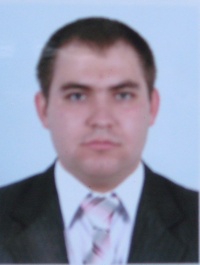 PositionFrom / ToVessel nameVessel typeDWTMEBHPFlagShipownerCrewing21.01.2014-08.02.2014Don StarGeneral Cargo8865Wartsilla8565MoldovaSweet Wind Enterprises ltdEurobalk07.11.2013-15.01.2014HamburgGeneral Cargo38110Sulzer11000MoldovaVellasescralata ltdEurobalk14.10.2013-26.10.2013ZakynthosTug Boat610Nohab Polar5600MoldovaOcean Soul Trade CoEurobalk27.06.2013-06.09.2013HamburgGeneral Cargo38110Sulzer11000MoldovaVellasescarlata ltdEurobalk03.03.2013-26.06.2013ZakynthosTug Boat610Nohab Polar5600MoldovaOcean Soul Trade CoEurobalk05.09.2012-21.02.2013ZakynthosTug Boat610Nohab Polar5600MoldovaOcean Soul Trade CoEurobalkElectrician21.03.2012-11.06.2012Annabella-1General Cargo14299MAN B&W5400 kWtMaltaSeamar Navigation LimitedTRANSYUG Ship CoElectrician27.09.2011-18.02.2012AvrorasGeneral Cargo1862SKL1030 kWtMaltaSeamar Navigation LimitedTRANSYUG Ship CoEngine Cadet26.05.2011-26.09.2011AvrorasGeneral Cargo1862SKL1030 kWtMaltaSeamar Navigation LimitedTRANSYUG Ship Co